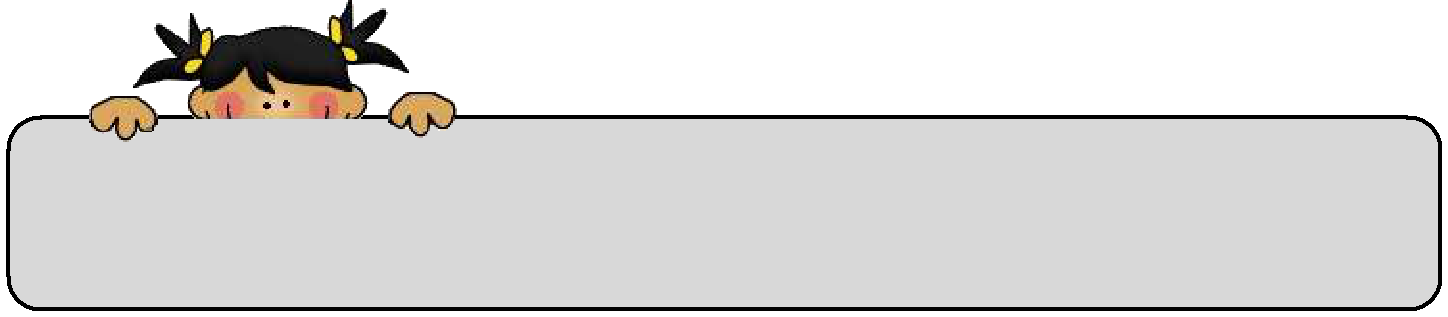 Όνομα: _________________________________________ 456286286377377963456+ 236+  389+  389+  172+  172+   64+ 452268268269890467318318+  167+  167+ 157+ 121+ 455+ 455+ 455456456190190734734462462821821+   524+   524+ 315+ 315+  235+  235+  321+  321+   59+   5956356349049026726756056066+   328+   328+ 490+ 490+  590+  590+ 473+ 473+ 249+ 249